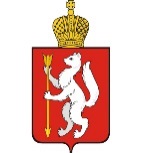 Правительство Свердловской областиМИНИСТЕРСТВО инвестиций и развития СВЕРДЛОВСКОЙ ОБЛАСТИОктябрьская пл., д.1 г. Екатеринбург, 62000031тел. (343) 371-80-40, факс (343) 358-17-87Сайт: http||mir.midural.ru; e-mail: pr_orlova@еgov66.ruОКПО 44129373, ОГРН 1146658014975ИНН/ КПП 6658461241 / 665801001___________________ №  ___________________На № ______________от__________________ПОЯСНИТЕЛЬНАЯ ЗАПИСКАк проекту постановления Правительства Свердловской области  «Об утверждении Порядка предоставлении в 2016 году субсидий юридическим лицам, производителям товаров, работ, услуг, осуществляющим выставочную деятельность» Общая характеристика состояния законодательстваПроект постановления Правительства Свердловской области 
«Об утверждении Порядка предоставлении в 2016 году субсидий юридическим лицам, производителям товаров, работ, услуг, осуществляющим выставочную деятельность» (далее – проект постановления) разработан в соответствии 
с Бюджетным кодексом Российской Федерации, Законом Свердловской области от 03 декабря 2015 года № 138-ОЗ «Об областном бюджете на 2016 год», постановлением Правительства Свердловской области от 17.11.2014 № 1002-ПП «Об утверждении государственной программы Свердловской области «Повышение инвестиционной привлекательности Свердловской области до 
2020 года».Порядок предоставления в 2016 году субсидий юридическим лицам, производителям товаров, работ, услуг, осуществляющим выставочную деятельность, утверждаемый проектом постановления (далее – Порядок) аналогичен Порядку, утвержденному постановлением Правительства Свердловской области от 29.12.2014 № 1223-ПП, регламентирующему процедуру предоставления субсидии на 2015 год.Обоснование необходимости принятия проекта постановления. Порядок регламентирует процедуру предоставления 
в 2016 году субсидий из областного бюджета производителям товаров, работ, услуг, осуществляющим выставочную деятельность, при реализации мероприятий подпрограммы 3 «Развитие конгрессно-выставочной деятельности» государственной программы Свердловской области «Повышение инвестиционной привлекательности Свердловской области до 2020 года», утвержденной постановлением Правительства Свердловской области от 17.11.2014 № 1002-ПП «Об утверждении государственной программы Свердловской области «Повышение инвестиционной привлекательности Свердловской области до 2020 года».Порядок определяет цели и условия предоставления субсидий из областного бюджета, категории и критерии отбора получателей субсидий, порядок возврата субсидий в случае нарушения условий, установленных при их предоставлении, возврата в текущем финансовом году получателем субсидий остатков субсидий, не использованных в отчетном финансовом году, а также порядок проверки соблюдения условий, целей и порядка предоставления субсидий их получателями. Прогноз социально-экономических и иных последствий принятия проекта постановления Реализация проекта постановления позволит обеспечить развитие выставочно-ярмарочной и конгрессной инфраструктуры, привлечь крупных выставочных операторов, увеличить количество крупных выставочных мероприятий, проводимых на территории Свердловской области.Финансово-экономическое обоснование проекта постановленияПроект постановления предусматривает предоставление субсидий за счет средств областного бюджета в пределах бюджетных ассигнований, предусмотренных в Законе Свердловской области от 03 декабря 2015 года № 138-ОЗ «Об областном бюджете на 2016 год», утвержденных по подразделу 0412, целевой статье 6131380 «Субсидии юридическим лицам, производителям товаров, работ, услуг, осуществляющим выставочную деятельность», виду расходов 810 «Субсидии юридическим лицам (кроме некоммерческих организаций), индивидуальным предпринимателям, физическим лицам», и в пределах лимитов бюджетных обязательств, утвержденных в установленном порядке главному распорядителю средств областного бюджета Министерству инвестиций и развития Свердловской области.5. Сведения о подготовке проекта постановления с учетом методики проведения антикоррупционной экспертизыПроект постановления подготовлен с учетом Методики проведения антикоррупционной экспертизы нормативных правовых актов и проектов нормативных правовых актов, утвержденной постановлением Правительства Российской Федерации от 26.02.2010 № 96 «Об антикоррупционной экспертизе нормативных правовых актов и проектов нормативных правовых актов». Коррупциогенных факторов не выявлено.Сведения о подготовке проекта постановления с учетом процедур, установленных правовыми актами, регламентирующими предмет регулирования проекта постановления (проведение оценки регулирующего воздействия, общественного обсуждения и иных процедур)В отношении проекта постановления проводится процедура оценки регулирующего воздействия (письмо в Министерство экономики Свердловской области от ______ № ______ «О проведении оценки регулирующего воздействия).    Предложения по подготовке и принятию нормативных правовых актов Свердловской области, необходимых для реализации постановления Правительства Свердловской областиПосле вступления проекта постановления в законную силу принятия иных нормативных правовых и правовых актов Правительства Свердловской области не требуется.Первый Заместитель Председателя 
Правительства Свердловской области –Министр инвестиций и развития Свердловской области 						     		       А.В. Орлов                                                                                          М.Е. Крутикова(343) 378-90-37